DOSSIER DE CANDIDATURE À LA FORMATIONBPJEPS SPECIALITE : EDUCATEUR SPORTIF POLYVALENTMENTION : ACTIVITÉS PHYSIQUES POUR TOUSPROMOTION 3 : 2024-2026RENSEIGNEMENTS(Toutes les rubriques doivent être dûment renseignées de manière lisible.)Je soussigné(e), Nom : 	 Prénom : …………………………….  Masculin        FémininDate de naissance : ___/___/______/ Lieu de naissance : 	 Nationalité : 	Adresse : 	CP : 	  Ville : 	 : ___/___/___/___/___/  : ___/___/___/___/___/ e-mail : 	Adresse des parents (si mineur) : 	CP : 	  Ville : 	 :  ___/___/___/___/___/  : ___/___/___/___/___/ e-mail : 	N° de sécurité sociale : ___/____/____/____/______/______/       /____/ Reconnaissance Qualité Travailleur handicapé		OUI 		NON Type de financement	:	Apprentissage 	France Travail 	Personnel 	    Autre 	        Nom de la structure d’alternance envisagée : ………………………………………………………………………Tuteur envisagé (obligatoirement Titulaire d’un Diplôme Professionnel dans le sport) : ……………………….Nom et département du dernier établissement scolaire fréquenté : 	Dernière classe fréquentée : …………………… Diplôme le plus élevé obtenu (joindre la copie) :  BREVET DES COLLEGES         CAP/BEP	     BAC/BAC PRO	       BTS  BEES1°/BPJEPS         CQP         AUTRE ………………….Situation avant l’apprentissage :  Scolaire	 Etudiant	 Apprenti 	 Employé (CDD ou CDI)	 Demandeur d’emploi	 Autre ………………………Diplômes fédéraux et/ou d’État obtenus (joindre les copies) :		Date d’obtention des TEP Activités Physiques pour Tous : ___/___/______/sollicite mon inscription à la formation organisée par DPSA au BPJEPS Activités Physiques pour Tous sur le site de : Valence			 St Maurice l’ExilCONSTITUTION DU DOSSIER DE CANDIDATURELe dossier complet est à retourner par voie postale ou en main propre à : DPSAA l’attention de Sylvain SPEL71 Rue Latécoère26000 VALENCEIMPORTANTDate limite de réception du dossier : 31/07/2024 (cachet de la Poste faisant foi)Tout dossier arrivé incomplet et/ou hors délaissera systématiquement refusé et retourné au candidat.Liste des documents à joindrele présent dossier de candidature complété intégralement1 photo d’identitéphotocopie de votre PSC1 ou SST (en cours de validité)N.B : une attestation de réussite pourra être acceptée avec obligation de fournir le certificat dèsréception.photocopie recto-verso d’une pièce d’identité en cours de validité (carte nationale d'identité, passeport, extrait d'acte de naissance, livret de famille intégral, titre de séjour « autorisant à travailler en France »).photocopie du certificat individuel de participation à la Journée Défense et Citoyenneté.photocopie de l’attestation de recensement si vous êtes âgé(e) de moins de 18 ans et/ou si vous                                                             n’avez pas été encore convoqué à la JDC.le certificat médical d’ « aptitude à l’encadrement et à la pratique des activités physiques pour tous », ci-joint, dûment complété par votre médecin traitant et daté de moins d’un an à la date d’entrée en formation fixée au 23/09/2024. Aucun autre certificat ne sera accepté.CV et Lettre de Motivation détaillant votre projet professionnelphotocopies de vos éventuels diplômes scolaires et sportifs : BAC, Licence, BAFA, BPJEPS, CQP, Brevets Fédérauxphotocopie, s’il y a lieu, de tout diplôme accordant certaines UC par équivalenceSi vous bénéficiez d’une reconnaissance de la qualité de travailleur handicapé, joindre l’avis d’unMédecin agréé par les FF Handisport ou de Sport Adapté ou d’un médecin désigné par la commission des droits et de l’autonomie des personnes handicapées sur la nécessité d’aménager le cas échéant la formation ou les épreuves certificatives selon la certification visée.     Fait à : …………………………,      Date : /___/____/ 2024                                         Signature du candidatCERTIFICAT MEDICALCertificatlExigé pour tout(e) candidat(e) au Brevet Professionnel de la Jeunesse, de l’Education Populaire et du SportSpécialité « Educateur Sportif »Mention « Activités Physiques pour Tous »Je soussigné(e), Docteur en Médecine,	certifie avoir examiné ce jour, Mr/Mme *	et avoir constaté qu’il / elle * ne présente aucune contre-indication apparente à la pratique et à l’enseignement des activités physiques pour tous	Fait à ________________________________ le _______/_______/ ________Cachet du Médecin (original)	Signature du Médecin (originale)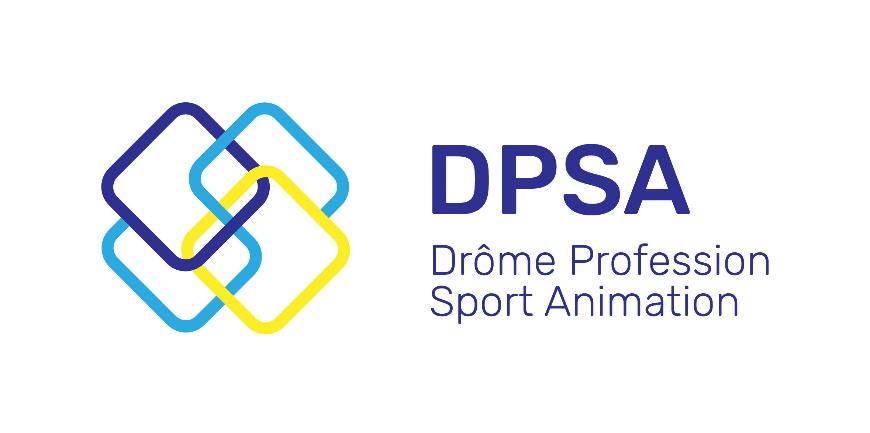 